Руководствуясь статьей 35.1 Федерального закона от 06.10.2003 № 131 ФЗ «Об общих принципах организации местного самоуправления в Российской Федерации», Регламентом Думы Сандовского муниципального округа, утвержденным решением Думы Сандовского муниципального округа от 22.09.2020 № 2   «Об утверждении Регламента Думы Сандовского муниципального округа», решением Политсовета Сандовского местного отделения партии «Единая Россия»,  Дума Сандовского муниципального округа 1. Зарегистрировать депутатское объединение Всероссийской  политической партии «Единая Россия» в Думе Сандовского муниципального округа в составе согласно приложению.2.  Настоящее решение вступает в силу со дня его принятия, подлежит официальному опубликованию в газете «Сандовские вести» и размещению на официальном сайте администрации Сандовского района в информационно-телекоммуникационной сети «Интернет».Председатель ДумыСандовского муниципального округа                                      О.В.СмирноваПриложение к решению Думы Сандовского муниципального округа от 22.09.2020 №8Состав депутатского объединения Всероссийской политической партии «Единая Россия» в Думе Сандовского муниципального округа1.  Базажи Наталья Сергеевна2. Баранов Иван Александрович 3. Бахтызина Ирина Генадьевна 4. Белова Ирина Николаевна5. Белов Роман Валерьевич 6. Воробьева Ирина Анатольевна7. Дубова Светлана Александровна8. Козлова Елена Евгеньевна9. Коморина Галина Николаевна10. Кудрявцева Надежда Евгеньевна11. Сизова Светлана Николаевна12. Смирнова Ольга Викторовна13. Халявина Елена Валерьевна 14. Цветков Дмитрий Александрович 	15. Шилова Надежда Николаевна					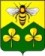 ДУМА САНДОВСКОГО МУНИЦИПАЛЬНОГО ОКРУГАТВЕРСКОЙ ОБЛАСТИ РЕШЕНИЕ22.09.2020                                       пгт Сандово                                                   № 8	ДУМА САНДОВСКОГО МУНИЦИПАЛЬНОГО ОКРУГАТВЕРСКОЙ ОБЛАСТИ РЕШЕНИЕ22.09.2020                                       пгт Сандово                                                   № 8	ДУМА САНДОВСКОГО МУНИЦИПАЛЬНОГО ОКРУГАТВЕРСКОЙ ОБЛАСТИ РЕШЕНИЕ22.09.2020                                       пгт Сандово                                                   № 8	ДУМА САНДОВСКОГО МУНИЦИПАЛЬНОГО ОКРУГАТВЕРСКОЙ ОБЛАСТИ РЕШЕНИЕ22.09.2020                                       пгт Сандово                                                   № 8	О регистрации депутатского объединения Всероссийской политической партии «Единая Россия»РЕШИЛА: